9th Annual 4-Person Scramble Golf OutingFriday, July 16th, 2021 – 12:00pm Shotgun Start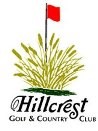 HILLCREST GOLF & COUNTRY CLUB - $60/Individual or $240/TeamCost includes:  Green Fees, CartAs a result of the success and support of this event, we are pleased to announce that in the 2014-15 basketball season the Batesville Basketball Alumni started sponsoring the Batesville Basketball Alumni Award worth $500. Additionally, this event:Assists the Batesville Basketball program in defraying costs associated with equipment, developmental camps and programs that fall outside of the school’s athletic department budget.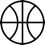 Helped to make a $125 donation to the BHS Boosters.Registration Information:Online Registration Form Available:https://batesvillebulldogs.wufoo.com/forms/9th-annual-batesville-basketball-alumni-outing/(Online payments available)I am signing up to play golf for $60	    		I am signing up a team to play golf for $240Player Names:						More details will be provided prior to the day of the event as we finalize teams and schedules for the day.  For more information feel free to contact the following or Coach Garrett:Terry Giesting ’79	Phone: 812-363-0177	email: terry.giesting@btdinc.comTeam Captain & Contact Person: Team Captain & Contact Person: Team Captain & Contact Person: Address:Address:Phone#:E-mail:                                                                                 (captain) Make checks payable to "Batesville Basketball Alumni"Mailing Address:Batesville Alumni Golf Outing1017 Locust AveBatesville, IN 47006